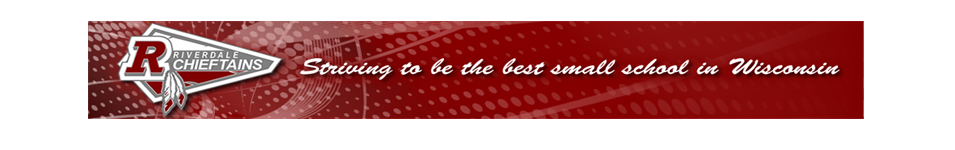 KEEGAN TIMES:    3-8-19             vkeegan@riverdale.k12.wi.us                                                                   Reading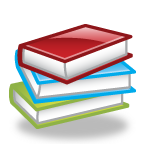 Riverdale Family Page:ConnectED- over 800 Language Arts Activities!  There are many assigned activities on their “To Do” list.  It’s a great way to review and extend their learning day.  These minutes could also be used for their reading logs!Great Job on our Reading Inventory!  As a class, we have grown 2,675 Lexile points since September 2018!  Keep up the good work!!!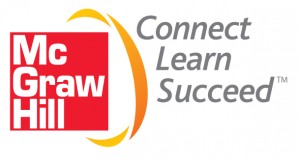 Please return reading logs every day.  Next week: Unit 4 Week 5Essential Question:  What Excites Us About Nature?Genre:  Poetryfree verse poetrytells a poet’s thoughts or feelingsdoes not rhymecan have similesLanguage Development:Comprehension Strategy:  visualizeComprehension Skill:  themeVocabulary Strategy:  similesGrammar:  irregular verbs- come, run, hide, give, sing, sitStructural Analysis:  abbreviations- Dr., Mr., Mrs., St., Ave.Mechanics:  letter punctuation-greeting, closingVocabulary:  pale, drops, excite, outdoors, alliteration, repetition, simileSpelling           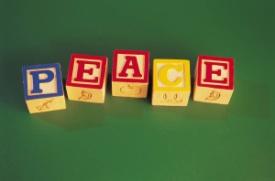 Unit 4 Week 5  are, air, ear, eredare, stare, fare, hair, pair, chair, bear, pear, where, thereReview High-Frequency Words: dear, cheers, knew, never, talkMath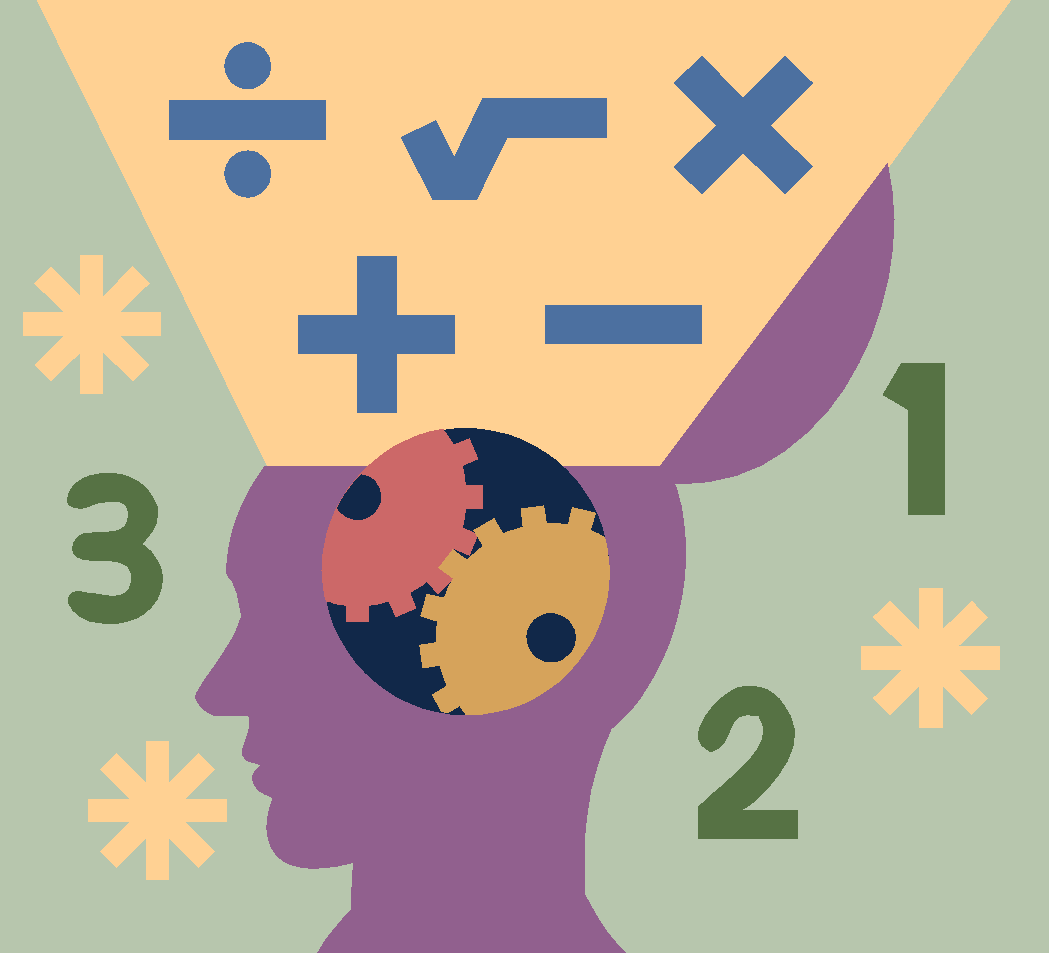 Riverdale Family Page:  REFLEX Math - Great Job earning those GREEN Lights!Also, nice job with Matific!  Unit 5:  Money, Telling Time, Graphs, and Word ProblemsKey Vocabulary:  nickel, dime, quarter, penny, analog clock, digital clock, hour hand, minute hand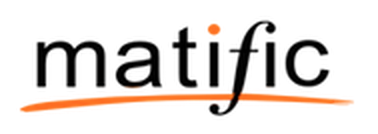 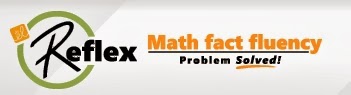 Educational Websites        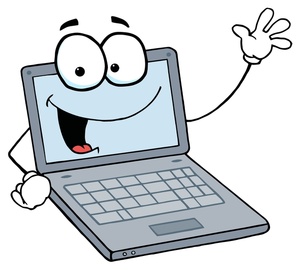 Riverdale home page resources:Tumble Books:  username-remschool password-booksBritannica:  no password (excellent Science/Social St.)PebbleGo:  username –- res password - school Brain Pop: username – firstnamelastname , reading1 Typing Agent: username – firstname.lastname, riverWonders ConnectED: firstnamelastnamerd, reading1Think Central:  firstnamelastname, riverReminders:No Early Release on 3/13/19Parent/Teacher conferences 3/13/19, 3:45-7:30.Fine Arts Night, March 18Monday, Day 2:  PETuesday, Day 3:  ArtWednesday, Day 4:  PE, Parent Teacher ConferencesThursday, Day 5: LibraryFriday, Day 6:  PECharacter Education: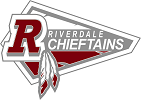 The Riverdale Way:  Respectful, Responsible, and CaringShamrocks look great!  Thanks for your time and support!!Game Day was awesome!  Keep up the good work!Our next Reflex Reward will be a Movie Day…         maybe with some popcorn!    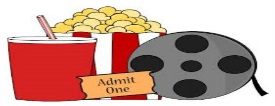 